1)Stolpediameter styrer slisseavstand travers og type masteklave.Se klaveutvelgere på vår hjemmeside: www.el-tjeneste.noBÆREMAST H / A - mastMasteavstand: 4,5m, Faseavstand: 4,5m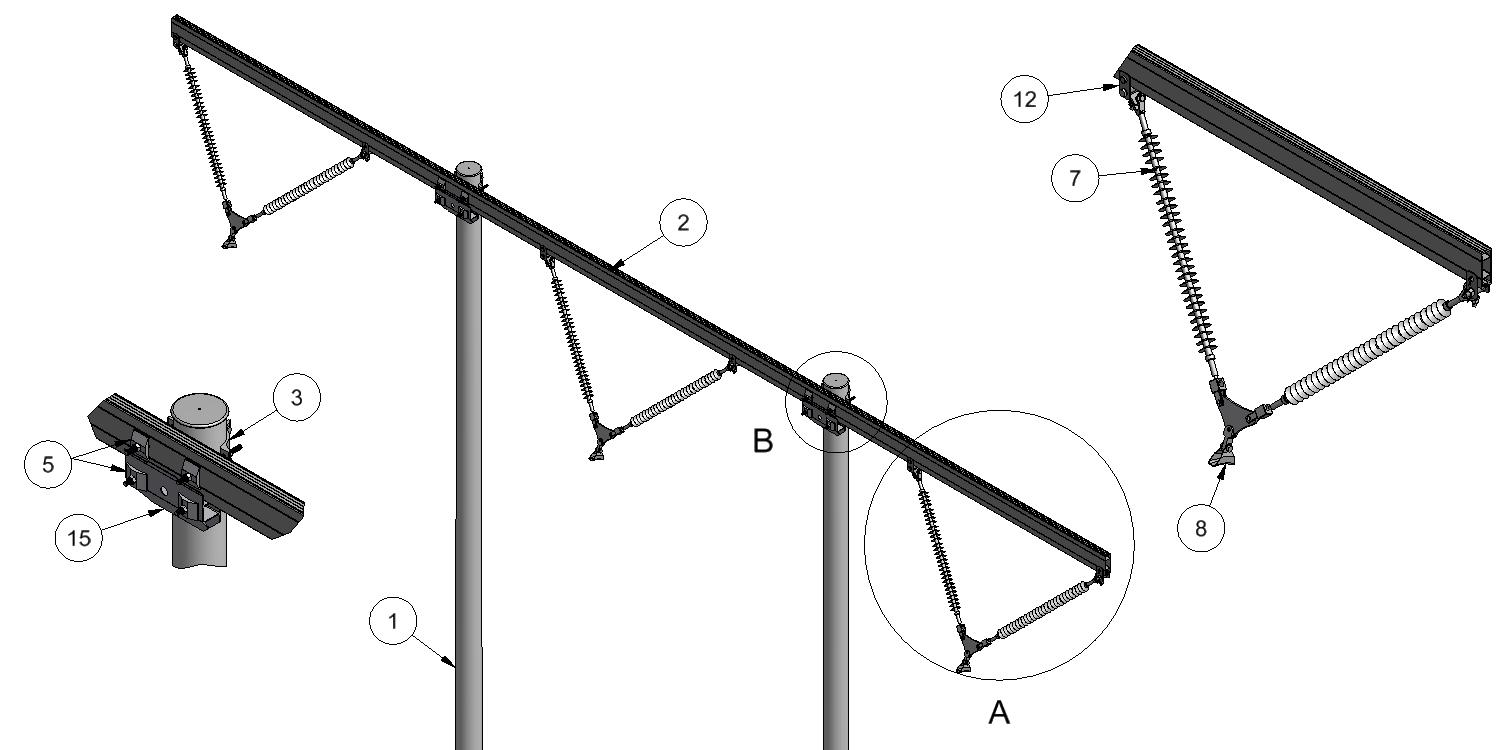 AnleggNetteierProsjektnummerKontaktperson netteierAnsvarlig EL-tjenesteProsjektert avEntreprenørDatoMastenummerKontaktperson entreprenørPosVarenrBetegnelseTypeAnt.Enh.ProdusentMerknad22836414BæretraversT4545V-9S1stkEL-tjeneste asSlissavst. 280mm3Masteklave2stkEL-tjeneste as1)52836894UnderlagsskiveSA1S8stkEL-tjeneste asMå benyttes62836836Jordingsklemme Ø10J10stkEL-tjeneste asHvis krav til jording122836781Fasefeste, flaggFH952settEL-tjeneste as152836746StøttebrakettST107S2settEL-tjeneste asVed behov. Slissavst. 280mm